.Begin on lyricsSWAY RIGHT, HOLD, SWAY LEFT, HOLD, SWAY RIGHT, LEFT, CROSS RIGHT OVER LEFT , HOLDSWAY LEFT, HOLD, SWAY RIGHT, HOLD, SWAY LEFT, RIGHT, CROSS LEFT OVER RIGHT, HOLDSTEP RIGHT TO RIGHT, HOLD, STEP LEFT BEHIND RIGHT, HOLD, STEP RIGHT, STEP LEFT OVER, STEP RIGHT TO RIGHT, HOLDSTEP LEFT ¼ TURN LEFT, HOLD, STEP RIGHT FORWARD, HOLD, LOCKSTEP LEFT FORWARD, HOLDBEGIN AGAINRum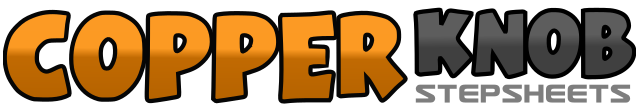 .......Count:32Wall:4Level:Improver.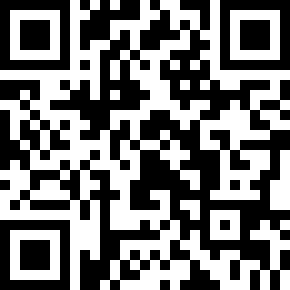 Choreographer:Terri Lineberry (USA) - May 2014Terri Lineberry (USA) - May 2014Terri Lineberry (USA) - May 2014Terri Lineberry (USA) - May 2014Terri Lineberry (USA) - May 2014.Music:Rum - Brothers Osborne : (CD: Single iTunes.com)Rum - Brothers Osborne : (CD: Single iTunes.com)Rum - Brothers Osborne : (CD: Single iTunes.com)Rum - Brothers Osborne : (CD: Single iTunes.com)Rum - Brothers Osborne : (CD: Single iTunes.com)........1-2Sway right, hold3-4Sway left, hold5-6Sway right, left7-8Cross right over left, hold1-2Sway left, hold3-4Sway right, hold5-6Sway left, right7-8Cross left over right, hold1-2Step right to right, hold3-4Step left behind right, hold5-6Step right to right, step left over right7-8Step right to right, hold1-2Step left ¼ turn left, hold3-4Step right forward, hold5-6Step left forward, step right behind left7-8Step left, forward, hold